______________________________________________________________________________________________________________________________________________________________________________________________________________________________________________________________________________________________________________________________________________________________________________________________________________________________________________________________________________________________________________________________________________________________________________________________________________________________________________________PROGRAM/SPEAKER INFORMATION FORMNote: this form is optional if the information is submitted elsewhere.PROGRAM/SPEAKER INFORMATION FORMNote: this form is optional if the information is submitted elsewhere.Program Number:  225-315-18Program Number:  225-315-18Program Number:  225-315-18Program Number:  225-315-18Program Title: Program Title: Program Title: Program Title: Date:  March 15,2018                                                                     Contact Hours: 1.0Location: Thomas Jefferson University Hospital, Jefferson Alumni Hall 1020 Locust St Philadelphia PA 19107Date:  March 15,2018                                                                     Contact Hours: 1.0Location: Thomas Jefferson University Hospital, Jefferson Alumni Hall 1020 Locust St Philadelphia PA 19107Date:  March 15,2018                                                                     Contact Hours: 1.0Location: Thomas Jefferson University Hospital, Jefferson Alumni Hall 1020 Locust St Philadelphia PA 19107Date:  March 15,2018                                                                     Contact Hours: 1.0Location: Thomas Jefferson University Hospital, Jefferson Alumni Hall 1020 Locust St Philadelphia PA 19107P.A.C.E.® Provider:KEYPOCCP.A.C.E.® Provider:KEYPOCCP.A.C.E.® Provider:KEYPOCCP.A.C.E.® Provider:KEYPOCCFormat: (Lecture, slides, discussion group, live webinar, archived webinar, Computer-Driven Instruction, etc.)Format: (Lecture, slides, discussion group, live webinar, archived webinar, Computer-Driven Instruction, etc.)Format: (Lecture, slides, discussion group, live webinar, archived webinar, Computer-Driven Instruction, etc.)Format: (Lecture, slides, discussion group, live webinar, archived webinar, Computer-Driven Instruction, etc.)Speaker Name, Credentials, and Affiliation: List your name and credentials, as they should appear in the program.  Stephen C. Peiper, M.D. __________________________________________________________________Speaker Name, Credentials, and Affiliation: List your name and credentials, as they should appear in the program.  Stephen C. Peiper, M.D. __________________________________________________________________Speaker Name, Credentials, and Affiliation: List your name and credentials, as they should appear in the program.  Stephen C. Peiper, M.D. __________________________________________________________________Speaker Name, Credentials, and Affiliation: List your name and credentials, as they should appear in the program.  Stephen C. Peiper, M.D. __________________________________________________________________List your professional affiliation, as it should appear in the program:Thomas Jefferson University Hospital, Jefferson Health, Philadelphia, PAList your professional affiliation, as it should appear in the program:Thomas Jefferson University Hospital, Jefferson Health, Philadelphia, PAList your professional affiliation, as it should appear in the program:Thomas Jefferson University Hospital, Jefferson Health, Philadelphia, PAList your professional affiliation, as it should appear in the program:Thomas Jefferson University Hospital, Jefferson Health, Philadelphia, PAThe moderator or speaker will disclose to the audience any conflict of interest regarding the topic being presented.  The moderator or speaker will disclose to the audience any conflict of interest regarding the topic being presented.  The moderator or speaker will disclose to the audience any conflict of interest regarding the topic being presented.  The moderator or speaker will disclose to the audience any conflict of interest regarding the topic being presented.  Description of Session: Limit to 50 words.  Type or print, being as specific as possible about learning to take place.Description of Session: Limit to 50 words.  Type or print, being as specific as possible about learning to take place.Description of Session: Limit to 50 words.  Type or print, being as specific as possible about learning to take place.Description of Session: Limit to 50 words.  Type or print, being as specific as possible about learning to take place.Level of Instruction: BASIC  INTERMEDIATE  ADVANCED  (Circle one)BASIC:  Entry level; no prior knowledge of subject necessary to attend this program; INTERMEDIATE:  Refresher course; some basic knowledge required;  ADVANCED:  Highly technical; for those with at least five years of experience in a specialty area.PROGRAM OBJECTIVES   (Please list three. May be continued with an attachment)At the end of the session, the participant will be able to:Level of Instruction: BASIC  INTERMEDIATE  ADVANCED  (Circle one)BASIC:  Entry level; no prior knowledge of subject necessary to attend this program; INTERMEDIATE:  Refresher course; some basic knowledge required;  ADVANCED:  Highly technical; for those with at least five years of experience in a specialty area.PROGRAM OBJECTIVES   (Please list three. May be continued with an attachment)At the end of the session, the participant will be able to:Level of Instruction: BASIC  INTERMEDIATE  ADVANCED  (Circle one)BASIC:  Entry level; no prior knowledge of subject necessary to attend this program; INTERMEDIATE:  Refresher course; some basic knowledge required;  ADVANCED:  Highly technical; for those with at least five years of experience in a specialty area.PROGRAM OBJECTIVES   (Please list three. May be continued with an attachment)At the end of the session, the participant will be able to:Level of Instruction: BASIC  INTERMEDIATE  ADVANCED  (Circle one)BASIC:  Entry level; no prior knowledge of subject necessary to attend this program; INTERMEDIATE:  Refresher course; some basic knowledge required;  ADVANCED:  Highly technical; for those with at least five years of experience in a specialty area.PROGRAM OBJECTIVES   (Please list three. May be continued with an attachment)At the end of the session, the participant will be able to:1. 1. 1. 1. 2. 2. 2. 2. 3.3.3.3.PROGRAM TIME TABLEPROGRAM TIME TABLEPROGRAM TIME TABLEPROGRAM TIME TABLEBegin time_9:15am__________________ 	End time__10:15am__________________________        Begin time_9:15am__________________ 	End time__10:15am__________________________        Begin time_9:15am__________________ 	End time__10:15am__________________________        Begin time_9:15am__________________ 	End time__10:15am__________________________        Break(s)_________________________ 	Lunch______________________________________          Break(s)_________________________ 	Lunch______________________________________          Break(s)_________________________ 	Lunch______________________________________          Break(s)_________________________ 	Lunch______________________________________          CONTACT HOURS PROPOSED: _______CONTACT HOURS PROPOSED: _______CONTACT HOURS: __1.0___ per Committee (for Office Use Only)CONTACT HOURS: __1.0___ per Committee (for Office Use Only)Professional Acknowledgment for Continuing EducationSPEAKER INFORMATION FORM         Not all blanks need to be completed.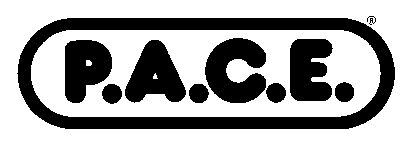 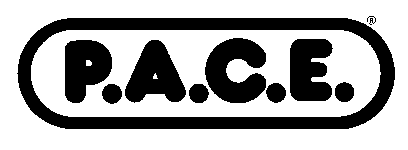 